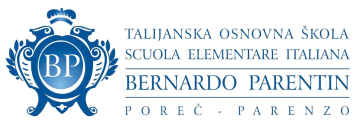 os-talijanska-bparentin-porec.skole.hrured@os-talijanska-bparentin-porec.skole.hrTel.: 052/434-126 Matka Laginje 652440 Poreč-ParenzoSIG.AMM.: 112-02/24-01/08N° PROT: 2163-6-6-01-24-01Poreč-Parenzo, 30 gennaio 2024In base all'articolo 107 della Legge sull’educazione e istruzione elementare e media superiore (GU 87/08, 86/09, 92/10, 105/10, 90/11, 5/12, 16/12, 86/12, 126/12, 94/13, 152/14, 07/17, 68/18, 98/19, 64/20, 151/22, 156/23) (d’ora in avanti, Legge), della Legge dell’educazione e dell’ istruzione nella lingua e nella scrittura delle minoranze nazionali (GU 51/00 e 56/00) e all’articolo 5 e 6 del Regolamento sul procedimento e le modalità di assunzione della Talijanska osnovna škola - Scuola elementare italiana Bernardo Parentin Poreč-Parenzo, la direttrice della Scuola bandisce il CONCORSOper la copertura del seguente posto di lavoro:1 cuoco/a nel doposcuola a tempo indeterminato, a orario ridotto di 6 ore di lavoro giornaliero (30 ore di lavoro settimanali) con un periodo di prova di due mesi.Ai sensi dell'articolo 13, comma 2, della Legge sulla parità di genere (GU 82/08, 69/17), le persone di entrambi i sessi possono partecipare al concorso a parità di condizioni. I termini utilizzati in questo concorso, che hanno un significato di genere, sono usati in modo neutrale e si riferiscono in egual modo a candidati di esso maschile e femminile.Condizioni per il posto di lavoro:che soddisfi le condizioni secondo la Legge sull’educazione e istruzione elementare e media superiore (GU 87/08, 86/09, 92/10, 105/10, 90/11, 5/12, 16/12, 86/12, 126/12, 94/13, 152/14, 07/17, 68/18, 98/19, 64/20, 151/22, 156/23)che soddisfi le condizioni della Legge sull'educazione ed istruzione nella lingua e scrittura delle minoranze nazionali (GU 51/00 e 56/00)La domanda deve riportare i dati personali del richiedente (nome e cognome, indirizzo di residenza, numero di telefono o di cellulare, e l’indirizzo di posta elettronica (al quale verra’ mandata l’informazione sull’ora e sulla data della valutazione dei candidati). La domande deve essere firmata personalmente dal richiedente.Le domande devono essere corredate da:curriculum vitaeattestato di cittadinanzadiploma di qualifica professionaleattestato di assenza di condanne penali in base all’articolo 106. della Legge (non antecedente della data del Concorso)attestato sull’esperienza lavorativa (estratto elettronico dell’INPS – elektronički zapis HZMO)altri documenti o certificati comprovanti i diritti che vengono reclamatiLa documentazione richiesta non deve essere in originale o copia autenticata, e la documentazione non viene riconsegnata ai candidati dopo la fine del concorso, ma  prima dell'assunzione il candidato scelto dovrà presentare l'originale o copia autenticata della documentazione in conformità alla Legge sul notariato (GU 78/93, 29/94, 162/98, 16/07, 75/09, 120/16, 57/22).Il candidato che reclama il diritto di priorità di assunzione garantito da una legge speciale, è obbligato a far pervenire assieme alla domanda (ed alla documentazione richiesta) anche la documentazione che attesti questo suo diritto.I candidati che puntualizzano al diritto di priorità di assunzione in conformità all'articolo 102 della Legge sui difensori della Guerra patriottica e sui loro familiari (GU 121/17, 98/19, 84/21, 156/23), articolo 48 f della Legge sulla protezione degli invalidi di guerra militari e civili (GU 33/92, 57/92, 77/92, 27/93, 58/93, 2/94, 76/94, 108/95, 108/96, 82/01, 103/03, 148/13, 98/19), l'articolo 9 della Legge sulla riabilitazione professionale e l'occupazione delle persone con disabili (GU 157/13, 152/14, 39/18, 32/20) e l'articolo 48 della Legge sulle vittime civili della guerra patriotica (GU 84/21), accanto alla domanda per il concorso pubblico, oltre alla documentazione che attesta di soddisfare le condizioni richieste, sono obbligati a fare riferimento nella domanda di concorso e ad allegare alla domanda tutta la documentazione prescritta ai sensi di apposita legge, ed hanno la precedenza sugli altri candidati solo a parità di condizioni.I candidati che puntualizzano al diritto di priorità di assunzione in conformità all'articolo 102 della Legge sui difensori della Guerra patriottica e sui loro familiari (GU 121/17, 98/19, 84/21, 156/23), sono obbligati a fare riferimento nella domanda di concorso e ad allegare alla domanda tutta la documentazione prescritta dall'articolo 103. paragrafo 1 della Legge sui difensori della Guerra patriottica e sui loro familiari Link sul sito del Ministero dei veterani croati con l'elenco delle prove necessarie per esercitare il diritto di priorità:https://branitelji.gov.hr/UserDocsImages//dokumenti/Nikola//popis%20dokaza%20za%20ostvarivanje%20prava%20prednosti%20pri%20zapo%C5%A1ljavanju-%20ZOHBDR%202021.pdfIl candidato che reclama il diritto di priorità di assunzione, in conformità all’ articolo 48 della Legge sulle vittime civili della guerra patriotica (GU 84/21), sono obbligate a fare riferimento nella domanda di concorso e ad allegare alla domanda tutta la documentazione prescritta dall'articolo 49. paragrafo 1 della Legge sulle vittime civili della guerra patriotica (GU 84/21).Le prove richieste per esercitare il diritto di precedenza elencate nel sito web del Ministero dei veterani croati della Repubblica di Croazia al link: https://branitelji.gov.hr/UserDocsImages//dokumenti/Nikola//popis%20dokaza%20za%20ostvarivanje%20prava%20prednosti%20pri%20zapo%C5%A1ljavanju-%20Zakon%20o%20civilnim%20stradalnicima%20iz%20DR.pdfIl candidato che ha presentato la domanda per tempo e completa di tutti gli allegati richiesti e che soddisfano le condizioni previste del concorso ha l'obbligo di presentarsi ad un colloquio (intervista) davanti alla Commissione in base al Regolamendo sul procedimento e le modalità di assunzione.Link:http://os-talijanska-bparentin-porec.skole.hr/upload/os-talijanska-bparentin-porec/images/static3/601/attachment/Pravilnik_o_zaposljanjau_TOS_sijecanj_2019.pdf ).In conformità al Regolamento (EU) 2016/679 del Parlamento europeo e del Consiglio del 27 aprile 2016 relativo alla protezione delle persone fisiche con riguardo al trattamento dei dati personali, nonché alla libera circolazione di tali dati, e alla Legge sull’attuazione del regolamento generale sulla protezione dei dati (GU 42/18), tutti i candidati che aderiscono al concorso acconsentono alla Scuola elementare italiana "Bernardo Parentin" Parenzo la raccolta, il trattamento e l’archiviazione dei dati personali che possono venir utilizzati al fine della stipulazione del contratto di lavoro, allo scopo di essere contattato,  nonché alla pubblicazione sulla pagina web e sulla bacheca della scuola.Tutte le domande pervenute saranno protette dall'accesso da parte di persone non autorizzate e conservate in un luogo sicuro, in conformità ai termini e alle condizioni previsti dalla legge, dal Regolamento sulla protezione e l'elaborazione di archivi e registri e dalla Decisione del responsabile del trattamento dei dati.Il termine per presentare le domande è entro 8 giorni dalla pubblicazione del bando di concorso.Le domande corredate dagli attestati sull'adempimento delle condizioni richieste devono pervenire consegnate personalmente presso la segreteria scolastica, per posta all’indirizzo Talijanska osnovna škola - Scuola elementare italiana „Bernardo Parentin“ Poreč - Parenzo, Matka Laginje 6 con la scritta „per il concorso – cuoco/a nel doposcuola“, tramite posta elettronica all'indirizzo mail: ured@os-talijanska-bparentin-porec.skole.hr, oppure personalmente presso la segreteria scolastica.Le domande pervenute fuori tempo o incomplete non saranno prese in considerazione.I candidati saranno informati sull’esito del concorso, entro il termine previsto dalla Legge, sulle pagine web della scuola al seguente link: http://www.os-talijanska-bparentin-porec.skole.hr/ 
La direttrice ___________________ Ester Zarli, prof.      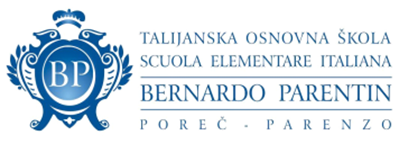 os-talijanska-bparentin-porec.skole.hrured@os-talijanska-bparentin-porec.skole.hrTel.: 052/434-126 Matka Laginje 652440 Poreč-ParenzoKLASA: 112-02/24-01/08 URBROJ: 2163-6-6-01-24-01Poreč-Parenzo, 30. siječnja 2024.Na temelju članka 107. Zakona o odgoju i obrazovanju u osnovnoj i srednjoj školi (NN 87/08, 86/09, 92/10, 105/10, 90/11, 5/12, 16/12, 86/12, 126/12,  94/13, 152/14, 07/17, 68/18, 98/19, 64/20, 151/22, 156/23) (dalje u tekstu: Zakon), Zakona o odgoju i obrazovanju na jeziku i pismu nacionalnih manjina (NN 51/00 i 56/00), te članka 5. i 6. Pravilnika o načinu i postupku zapošljavanja te procjeni i vrednovanju kandidata za zapošljavanje  Talijanske osnovne škole - Scuola elementare italiana Bernardo Parentin Poreč – Parenzo, ravnateljica Škole raspisuje 	NATJEČAJza popunu radnog mjesta:1 kuhar/ica u produženom boravku na neodređeno, nepuno radno vrijeme, 6 sati rada dnevno (30 sati ukupnog tjednog radnog vremena) uz probni rok od 2 mjeseca. Sukladno članku 13. stavak 2. Zakona o ravnopravnosti spolova (Narodne novine 82/08, 69/17) na natječaj se pod jednakim uvjetima mogu javiti oba spola. Izrazi koji se koriste u ovom natječaju, a imaju rodno značenje, koriste se neutralno i odnose se jednako na muške i ženske kandidate.Uvjeti za zasnivanje radnog odnosa:-ispunjavanje uvjeta za prema Zakonu o odgoju i obrazovanju u osnovnoj i srednjoj školi (NN 87/08, 86/09, 92/10, 105/10, 90/11, 5/12, 16/12, 86/12, 126/12, 94/13, 152/14, 07/17, 68/18, 98/19, 64/20, 151/22, 156/23);-ispunjavanje uvjeta prema Zakonu o odgoju i obrazovanju na jeziku i pismu nacionalnih manjina (NN br. 51/00 i 56/00);U prijavi na natejčaj navodi se osobni podaci podnositelja prijave (osobno ime, adresa stanovanja, broj telefona, odnosno mobitela, e-mail adresa na koju će se dostaviti obavijest o datumu i vremenu procjene odnosno testiranja kandidata). Prijavu je potrebno vlastoručno potpisati.Uz prijavu na natječaj potrebno je priložiti:životopisdokaz o državljanstvudiplomu odnosno dokaz o stečenoj stručnoj spremiuvjerenje da se protiv kandidata ne vodi kazneni postupak glede zapreka za zasnivanje radnog odnosa iz članka 106. Zakona (ne starije od dana raspisivanja natječaja)elektronički zapis ili potvrdu o podacima evidentiranim u matičnoj evidenciji Hrvatskog zavoda za mirovinsko osiguranjeostalu dokumentaciju kojom dokazuju prava na koja se pozivajuNavedene isprave odnosno prilozi dostavljaju se u neovjerenoj preslici i ne vraćaju se kandidatu nakon završetka natječajnog postupka, a izabrana osoba dužna je prije sklapanja ugovora o radu dostaviti na uvid isprave u izvorniku ili u preslici ovjerenoj od strane javnog bilježnika sukladno Zakonu o javnom bilježništvu (NN 78/93, 29/94, 162/98, 16/07, 75/09, 120/16, 57/22).Kandidat koji ostvaruje pravo prednosti pri zapošljavanju prema posebnim propisima dužan je u prijavi na natječaj pozvati se na to pravo i ima prednost u odnosu na druge kandidate samo pod jednakim uvjetima. Kandidat je dužan uz prijavu na natječaj priložiti sve dokaze o ispunjavanju traženih uvjeta, kao i potvrdu o priznatom statusu iz kojeg proizlazi pravo prednosti pri zapošljavanju na koje se poziva.Osobe koje se pozivaju na pravo prednosti sukladno članku 102. Zakona o hrvatskim braniteljima iz Domovinskog rata i članovima njihovih obitelji (NN 121/17, 98/19, 84/21, 156/23), članku 48. f Zakona o zaštiti vojnih i civilnih invalida rata (NN 33/92, 57/92, 77/92, 27/93, 58/93, 2/94, 76/94, 108/95, 108/96, 82/01, 103/03, 148/13, 98/19), članku 9. Zakona o profesionalnoj rehabilitaciji i zapošljavanju osoba s invaliditetom (NN 157/13, 152/14, 39/18, 32/20) te članku 48. Zakona o civilnim stradalnicima iz Domovinskog rata (NN  84/21), dužne su u prijavi na javni natječaj pozvati se na to pravo i uz prijavu priložiti svu propisanu dokumentaciju prema posebnom zakonu, a  imaju prednost u odnosu na ostale kandidate samo pod jednakim uvjetima.Osobe koje ostvaruju pravo prednosti pri zapošljavanju u skladu s člankom 102. Zakona o hrvatskim braniteljima iz Domovinskog rata i članovima njihovih obitelji (NN 121/17, 98/19, 84/21, 156/23), uz prijavu na natječaj dužne su priložiti i dokaze propisane člankom 103. stavak 1. Zakona o hrvatskim braniteljima iz Domovinskog rata i članovima njihovih obitelji.Poveznica na internetsku stranicu Ministarstva hrvatskih branitelja s popisom dokaza potrebnih za ostvarivanja prava prednosti: https://branitelji.gov.hr/UserDocsImages//dokumenti/Nikola//popis%20dokaza%20za%20ostvarivanje%20prava%20prednosti%20pri%20zapo%C5%A1ljavanju-%20ZOHBDR%202021.pdfOsobe koje ostvaruju pravo prednosti pri zapošljavanju u skladu s člankom 48. Zakona o civilnim stradalnicima iz Domovinskog rata (NN 84/21), uz prijavu na natječaj dužne su u prijavi na natječaj pozvati se na to pravo i uz prijavu dostaviti i dokaze iz stavka 1. članka 49. Zakona o civilnim stradalnicima iz Domovinskog rata. Poveznica na internetsku stranicu Ministarstva hrvatskih branitelja s popisom dokaza potrebnih za ostvarivanja prava prednosti:https://branitelji.gov.hr/UserDocsImages//dokumenti/Nikola//popis%20dokaza%20za%20ostvarivanje%20prava%20prednosti%20pri%20zapo%C5%A1ljavanju-%20Zakon%20o%20civilnim%20stradalnicima%20iz%20DR.pdfKandidat koji je pravodobno dostavio potpunu prijavu sa svim prilozima odnosno ispravama i ispunjava uvjete natječaja dužan je pristupiti procjeni odnosno testiranju prema odredbama Pravilnika o načinu i postupku zapošljavanja te procjeni i vrednovanju kandidata za zapošljavanje.Poveznica: http://os-talijanska-bparentin-porec.skole.hr/upload/os-talijanska-bparentin-porec/images/static3/601/attachment/Pravilnik_o_zaposljanjau_TOS_sijecanj_2019.pdf )Sukladno Uredbi (EU) 2016/679 Europskog parlamenta i Vijeća od 27.04.2016. godine o zaštiti pojedinaca u vezi s obradom osobnih podatak i o slobodnom kretanju takvih podataka, te Zakonu o provedbi Opće uredbe o zaštiti podataka (NN 42/18), prijavom na natječaj  kandidati daju svoju privolu i suglasnost Talijanskoj osnovnoj školi - Scuola elementare italiana "Bernardo Parentin" Poreč - Parenzo da navedene osobne podatke prikuplja, obrađuje i pohranjuje u svrhu zapošljavanja, te da ih može koristiti u svrhu sklapanja ugovora o radu, kontaktiranja i objave na  internetskim stranicama i oglasnoj ploči. Sve pristigle prijave biti će zaštićene od pristupa neovlaštenih osoba te pohranjene na sigurno mjesto i čuvane u skladu s uvjetima i rokovima predviđenim zakonskim propisima, Pravilnikom o zaštiti i obradi arhivskog i registraturnog gradiva i odluka voditelja obrade.Rok za podnošenje prijave na natječaj je 8 dana od dana objave natječaja.Prijave na natječaj dostavljaju se osobnim dolaskom u tajništvo škole, poštom na adresu Talijanska osnovna škola Scuola elementare italiana „Bernardo Parentin“ Poreč Parenzo, Matka Laginje 6 – uz naznaku: „za natječaj – kuhar/ica“, mailom na adresu: ured@os-talijanska-bparentin-porec.skole.hr ili osobno u tajništvo škole.Nepravodobne i nepotpune prijave neće se razmatrati.O rezultatima natječaja kandidati će biti obaviješteni putem linka web stranice škole http://www.os-talijanska-bparentin-porec.skole.hr/ u zakonskom roku. Ravnateljica____________________Ester Zarli, prof.